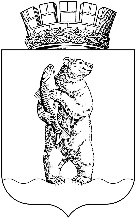  АДМИНИСТРАЦИЯ городского округа Анадырь                                                   ПОСТАНОВЛЕНИЕВ соответствии с Постановлением Администрации городского округа Анадырь от 22.10.2020 № 704 «Об утверждении Положения об эвакуационной (эвакоприемной) комиссии городского округа Анадырь»,ПОСТАНОВЛЯЮ:Утвердить состав эвакуационной (эвакоприемной) комиссии городского округа Анадырь согласно приложению к настоящему постановлению.Признать утратившим силу Постановление Администрации городского округа Анадырь от 15.03.2015 № 158 «Об утверждении состава эвакуационной (эвакоприемной) комиссии городского округа Анадырь».Настоящее     постановление      разместить      на    официальном    сайтеАдминистрации городского округа Анадырь столицачукотки.рф в информационно-телекоммуникационной сети «Интернет».Контроль за исполнением настоящего постановления возложить на заместителя Главы Администрации городского округа Анадырь - начальника Управления по организационным и административно-правовым вопросам Администрации городского округа Анадырь Гончарова Н.А.Глава Администрации                                                                           Л.А. НиколаевУТВЕРЖДЕНО постановлением Администрациигородского  округа  Анадырьот 22 октября 2020 № 705 СОСТАВэвакуационной (эвакоприемной) комиссии городского  округа АнадырьОт 22.10.2020№ 705_Об утверждении состава эвакуационной (эвакоприемной) комиссии городского округа АнадырьГруппа руководстваГруппа руководстваПредседатель Комиссии:Председатель Комиссии:ГончаровНиколай АлександровичЗаместитель Главы Администрации городского округа Анадырь – начальник Управления по организационным и административно-правовым вопросам Администрации городского округа АнадырьЗаместители Председателя Комиссии:Заместители Председателя Комиссии:Красовская Анжелика Александровназаместитель начальника Управления по организационным и административно-правовым вопросам Администрации городского округа АнадырьПрохорова Светлана РафиковнаСекретарь комиссии:заместитель начальника Управления по организационным и административно-правовым вопросам Администрации городского округа АнадырьМеркулов  Валерий Викторовичэксперт отдела военно-мобилизационной работы, гражданской обороны и чрезвычайных ситуаций Администрации городского округа Анадырь2.   Группа управленияМартынюкЕлена ГеннадьевнаЧервяковЕвгений ПетровичМартьянова Анна Николаевназаместитель Главы Администрации городского округа Анадырь – начальник Управления по социальной политике Администрации городского округа Анадырьначальник отдела военно-мобилизационной работы, ГО и ЧС Администрации городского округа Анадырьзаместитель начальника Управления финансов, экономики и имущественных отношений Администрации городского округа АнадырьШеметоваАлена Андреевнаначальник Управления промышленности и сельскохозяйственной политики Администрации городского округа АнадырьСапачНаталья Сергеевназаместитель начальника Управления по организационным и административно-правовым вопросам Администрации городского округа Анадырь3.   Группа учета эвакуируемого населения и информации3.   Группа учета эвакуируемого населения и информацииЗоринЕвгений Александрович СметанаАлександр Владимирович КоноваловаОльга Владимировна Микитюк Татьяна Владимировназаместитель начальника Управления по социальной политике Администрации городского округа Анадырьзаместитель начальника Управления промышленности и сельскохозяйственной политики Администрации городского округа Анадырьдиректор МКУ городского округа Анадырь «Управление делами и архив городского округа Анадырь»начальник финансового отдела Управления финансов, экономики и имущественных отношений Администрации городского округа АнадырьМинчакЕвгений Александровичзаместитель начальника Управления Государственного казённого учреждения «Управление гражданской защиты и противопожарной службы Чукотского автономного округа»;БугаеваНаталья ВячеславовнаХолоденинаНаталья Яковлевнаконсультант отдела образования и молодежной политики Управления по социальной политике Администрации городского округа АнадырьЗаместитель Главы Администрации городского округа Анадырь по делам коренных малочисленных народовСоболеваАлла Константиновнаначальник отдела по связям с общественностью МКУ городского округа Анадырь «Управление делами и архив городского округа Анадырь»4.   Группа дорожного и транспортного обеспечения4.   Группа дорожного и транспортного обеспеченияТитовВадим ЕгоровичСтолбовИгорь Евгеньевичначальник Государственного казённого учреждения Чукотского автономного округа «Управление автомобильных дорог Чукотского автономного округа» (по согласованию)директор Муниципального предприятия городского округа Анадырь «Городское коммунальное хозяйство»ТюхтийВиктор Анатольевичгенеральный директор Акционерного общества «Анадырьморпорт»  (по согласованию).5.   Представители управлений и служб5.   Представители управлений и службМитюраОлег Вячеславовичначальник Межрайонного центра технической эксплуатации телекоммуникаций г. Анадырь Хабаровского филиала ПАО «Ростелеком» (по согласованию)ТкаченкоСергей Александровичдиректор ОП Анадырская ТЭЦ АО «Чукотэнерго» (по согласованию)Безручко Александр Владимирович начальник 5-ПСЧ «ПСО ФПС ГПС Главного управления МЧС России по Чукотскому автономному округу» (по согласованию)ЖдановАлександр Викторович генеральный директор ООО «Анадырсая транспортная компания» (по согласованию)ФилипповичМихаил ВалерьевичСеменихинАнтон ВикторовичКоноваловАлексей ЮрьевичСтегнийЛютфия ЭнверовнаДанильченкоГалина ВасильевнаЗотиковВадим Ивановичгенеральный директор ООО ПК «Полярный» (по согласованию)руководитель Управления Федеральной службы по надзору в сфере защиты прав потребителей и благополучия человека по Чукотскому автономному округу  (по согласованию)генеральный директор ООО «Чукотская строительно-буровая компания» (по согласованию)генеральный директор ООО «ЭНЕР» (по согласованию)генеральный директор ООО «Русские пельмени» (по согласованию)директор ООО ПКП «ТЕМП», ООО «ЗЕВРА»Группа учета материальных ценностейГруппа учета материальных ценностейКонстантинова Татьяна АнатольевнаБасова Лидия Вячеславовнаначальник архивного отдела МКУ городского округа Анадырь «Управление делами и архив городского округа Анадырь»заведующий хозяйством МКУ городского округа Анадырь «Управление делами и архив городского округа Анадырь»Андрусенко Марина КаергельдиновнаДиев Руслан Николаевичведущий архивист МКУ городского округа Анадырь «Управление делами и архив городского округа Анадырь»начальник отдела спорта и туризма Управления по социальной политике Администрации городского округа Анадырь